Orientaciones para trabajo semanal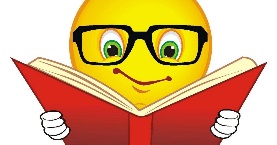 a distanciaProfesor/ a: Nataly Castro H Correo: Ncastro@mlbombal.cl. Teléfono: +56 97168169                    Profesor/ a: Nataly Castro H Correo: Ncastro@mlbombal.cl. Teléfono: +56 97168169                    Profesora Diferencial: Claudia CarrascoCorreo: Ccarrasco@mlbombal.clTeléfono: +56 977581017Profesora Diferencial: Claudia CarrascoCorreo: Ccarrasco@mlbombal.clTeléfono: +56 977581017Asignatura: Matemática Curso: 2° Básico  Curso: 2° Básico  Fecha: 03/09/2020Unidad: III Unidad Unidad: III Unidad Unidad: III Unidad Unidad: III Unidad Objetivo de la Clase: OA 09Objetivo de la Clase: OA 09Objetivo de la Clase: OA 09Objetivo de la Clase: OA 09Indicaciones para el trabajo del estudiante:Indicaciones para el trabajo del estudiante:Indicaciones para el trabajo del estudiante:Indicaciones para el trabajo del estudiante:Texto escolarPáginas 57 y 58Desarrolla los ejercicios en el libro. Los ejercicios de la página 58 que están al final, debes hacerlos en el cuaderno.Cuaderno de actividadesPágina 29 y 30: Desarrolla los ejercicios en el libro.Texto escolarPáginas 57 y 58Desarrolla los ejercicios en el libro. Los ejercicios de la página 58 que están al final, debes hacerlos en el cuaderno.Cuaderno de actividadesPágina 29 y 30: Desarrolla los ejercicios en el libro.Texto escolarPáginas 57 y 58Desarrolla los ejercicios en el libro. Los ejercicios de la página 58 que están al final, debes hacerlos en el cuaderno.Cuaderno de actividadesPágina 29 y 30: Desarrolla los ejercicios en el libro.Texto escolarPáginas 57 y 58Desarrolla los ejercicios en el libro. Los ejercicios de la página 58 que están al final, debes hacerlos en el cuaderno.Cuaderno de actividadesPágina 29 y 30: Desarrolla los ejercicios en el libro.